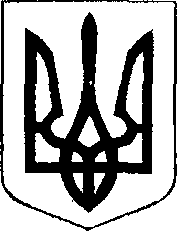                                                У К Р А Ї Н А            Жовківська міська рада  Жовківського району Львівської області	47-а сесія VIІ-го демократичного скликання 				         РІШЕННЯвід  20.12. 2019р.             № 17	м. ЖовкваПро затвердження детального плану території по зміні цільового призначення земельної ділянки з ведення садівництва для будівництваоб’єкту торгівлі по вул. Короленка  в м.Жовкві,Львівської області.           Розглянувши детальний план території по зміні цільового призначення земельної ділянки з ведення садівництва для будівництва  об’єкту торгівлі по вул. Короленка  в м.Жовкві, Львівської області, керуючись  ст.ст. 12, 39 Земельного Кодексу України, ст.ст.19,24 Закону України «Про регулювання містобудівної діяльності», ст.31 Закону України “Про місцеве самоврядування в Україні”, Жовківська міська радаВ И Р І Ш И Л А:            1. Затвердити  детальний план території по зміні цільового призначення земельної ділянки з ведення садівництва для будівництва  об’єкту торгівлі по вул. Короленка  в м.Жовкві, Львівської області.            2. Контроль за виконанням даного рішення покласти на депутатську комісію з питань регулювання земельних відносин архітектури та будівництва.   Міський голова                                                                Петро Вихопень                                                        